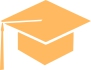 1.- Marca con una palomita ✔ de qué forma están agrupados los animales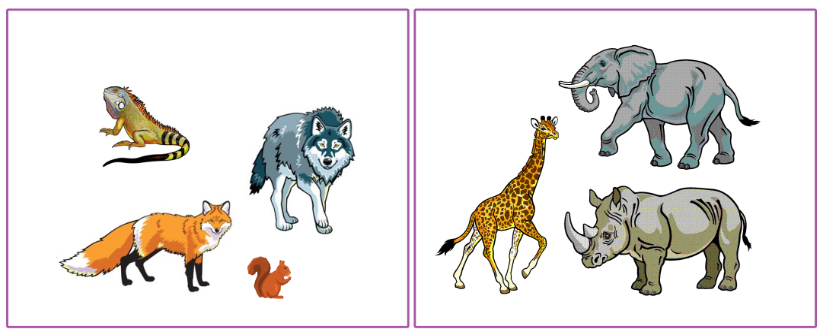 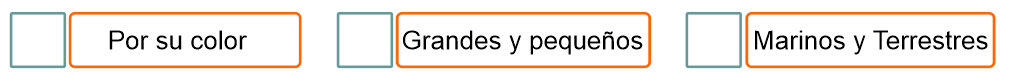 2.- Marca con una palomita ✔ cómo están agrupadas las hojas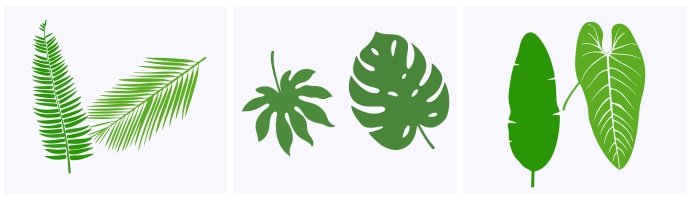 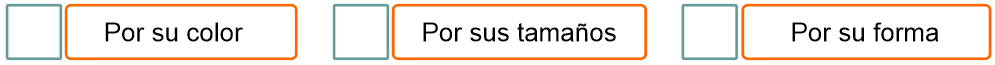 3.- Marca con una palomita ✔ el triángulo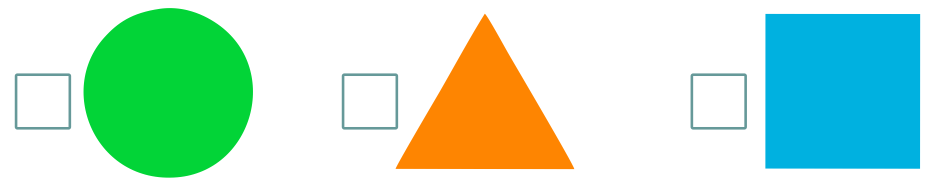 4.- Marca con una palomita ✔ la figura que se necesita para completar la bandera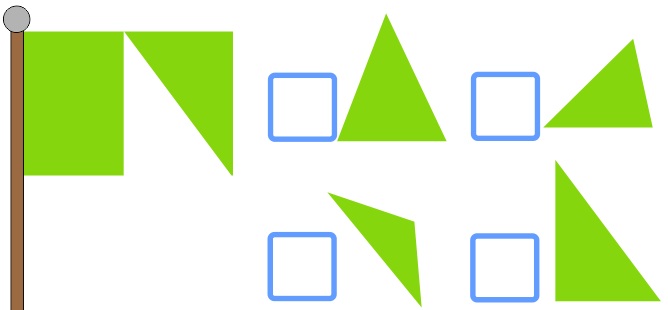 5.-  Marca con una palomita ✔  la estación del año: primavera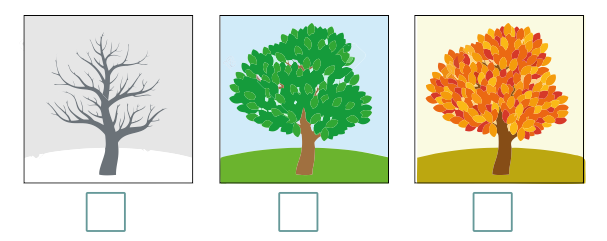 6.- Cuenta cuantos animales hay en cada grupo y escribe la cantidad.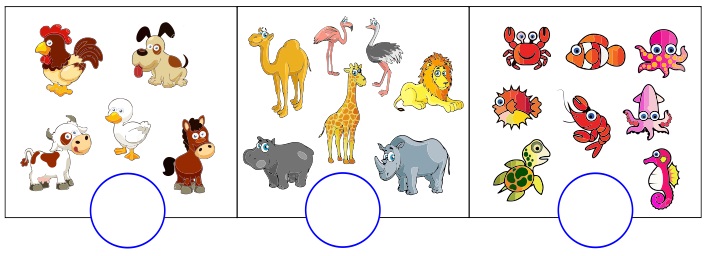 7.- Marca con una palomita ✔ el animal doméstico.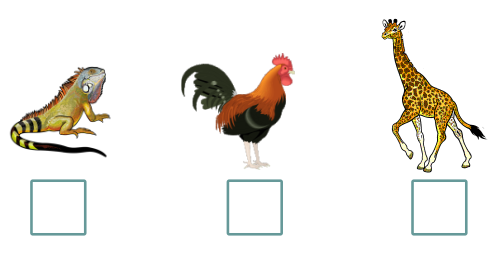 8.- En la tabla registra cada tipo de fruta con una raya y escribe el número de rayas que pusiste frente a cada fruta. 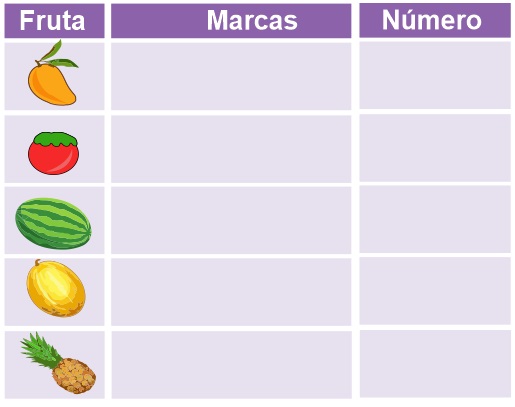 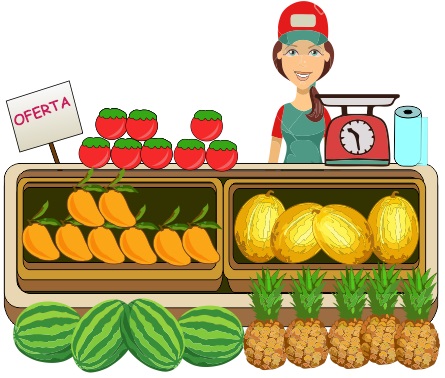 9.- Dibuja las galletas que faltan para completar una decena.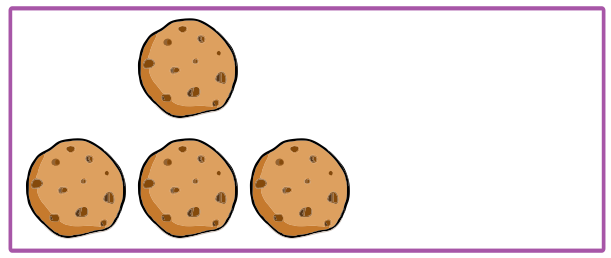 10.- Escribe el nombre de las partes del cuerpo en el lugar que le corresponde. Pie, mano, brazo, pierna, cabeza y cuello.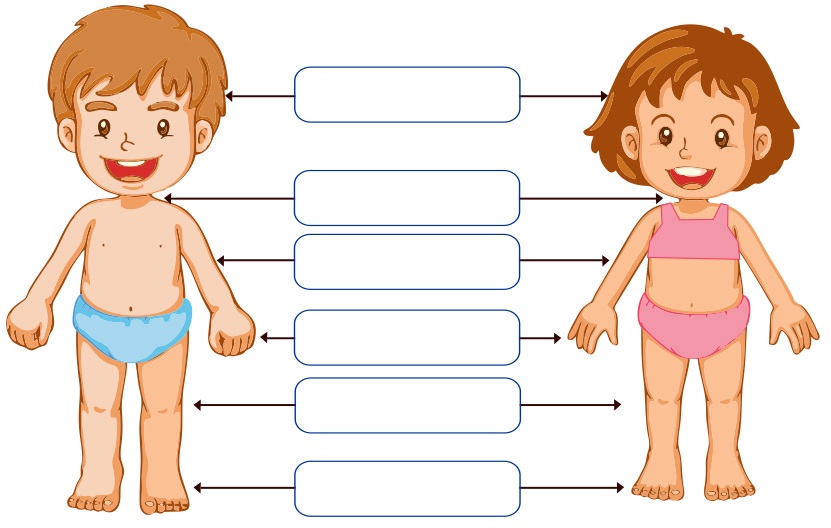 1.- Escribe tu nombre2.- Colorea la letra con la que inicia tu nombre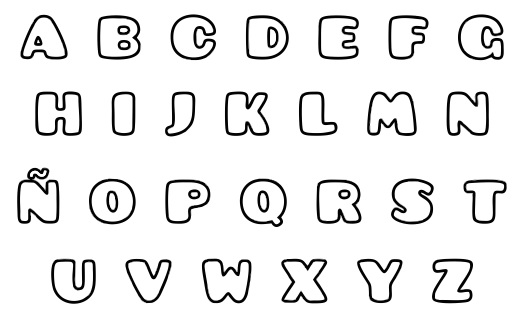 Lee con atención el siguiente texto. (También puedes pedir a tu maestro que lo lea en voz alta).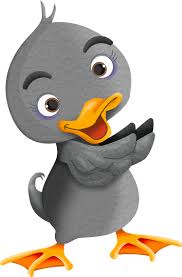 Completa la información.Marca con una palomita ✔  la respuesta correcta.3.- ¿De qué trata la historia? De un Patito millonario que se fue a pasear por el mundo.De un patito muy feo y los demás animales se burlaban de él.4.- ¿Qué frase invita a leer el libro?		Si quieres saber qué pasó con el pobre patito lee el cuento “El patito feo”.El patito decide huir de allí y se enfrenta sólo a un mundo desconocido.5.- Une con una línea cada imagen con la palabra que le corresponde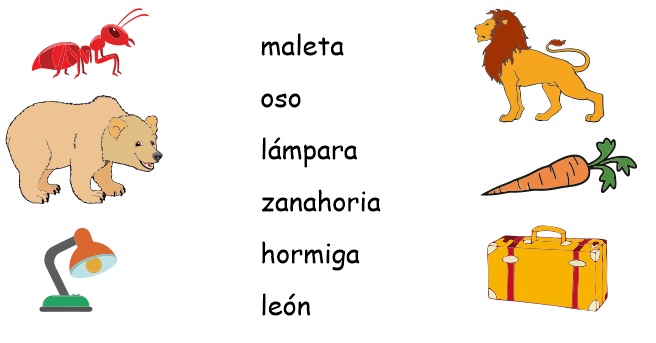 6 - 8.- Escribe las sílabas que faltan para completar las palabras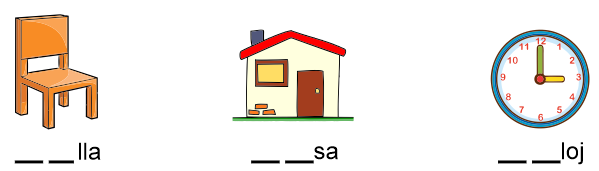 9 - 10.-  Escribe las vocales que faltan a cada una de las palabras.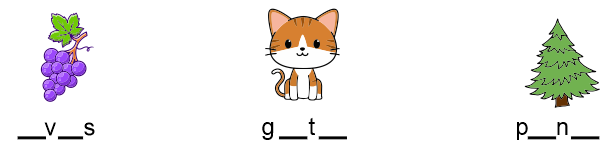 1 - 3.- Escribe sobre la línea Mañana, Tarde, Noche, en el lugar que corresponde.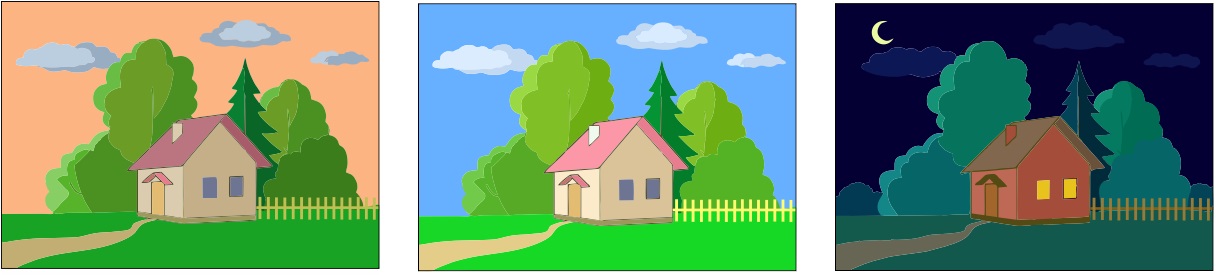 4.- Marca con una ✔ la respuesta correcta ¿Por qué de noche no se puede ver bien?5.- Marca con una ✔ las fuentes de luz natural y con una  x las artificiales.  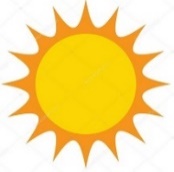 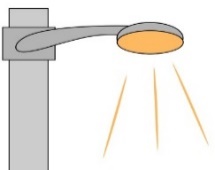 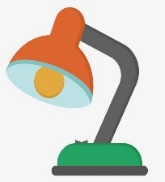 6.- Marca con una x las acciones que ponen en riesgo la salud y la seguridad de otras personas.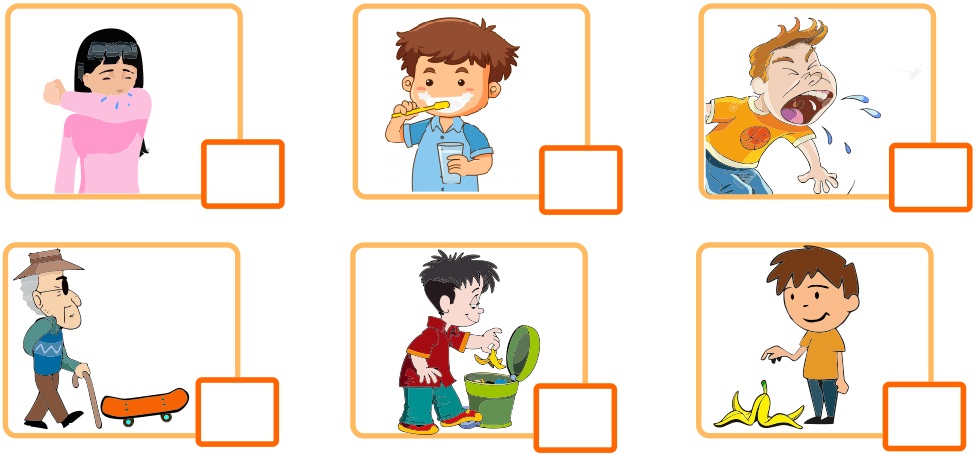 7.- Escribe el nombre de tu escuela.Observa el dibujo y marca con una palomita ✔  la respuesta correcta8.- ¿Qué actividad realizan?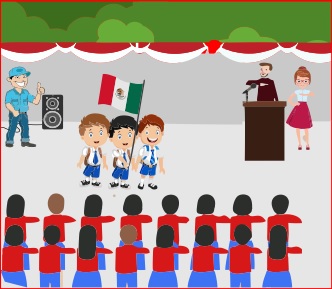 9.- ¿Quienes participan?10.- Marca con una x cuál de las siguientes acciones no corresponde a un acuerdo de convivencia escolar.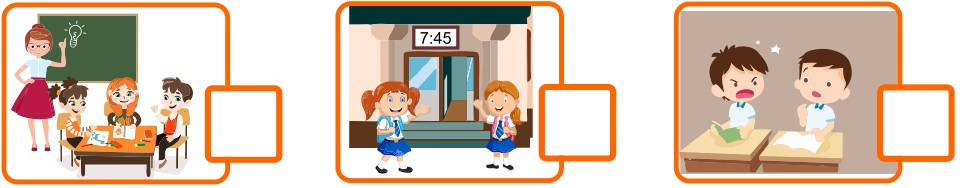 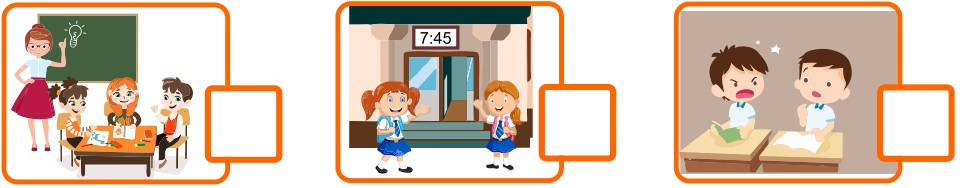 1 - 3.- Escribe qué sentimiento te transmiten estas caritas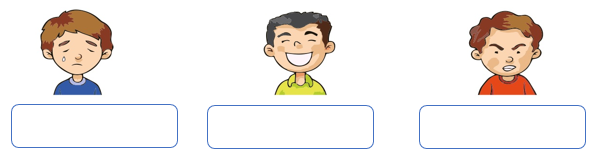 4-5.- Marca con una palomita ✔  el significado de los siguientes símbolos.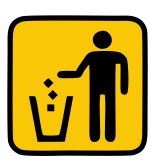 		Poner la basura en su lugar.No tirar basura.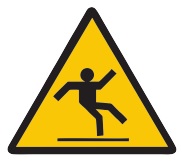 		Zona para bailar.						Riesgo de resbalar. 6.- Marca con una x a quien no cumple con las reglas del salón.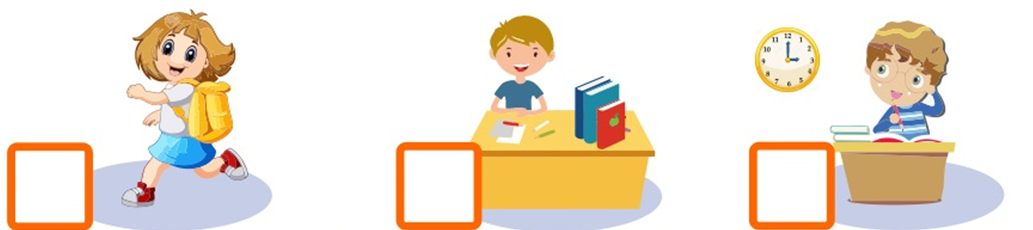 7.- Marca con una ✔ los símbolos patrios.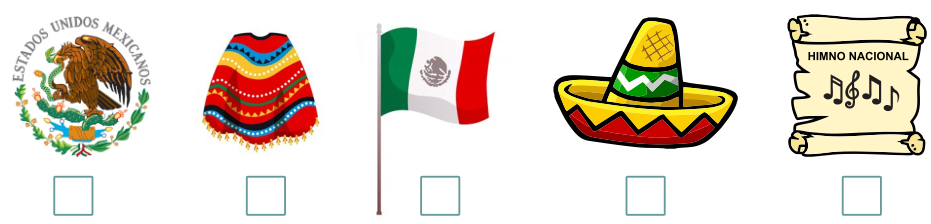 Escribe tu nombre y un rasgo físico que te caracteriza.8.- Mi nombre es:9.- Mis rasgos físicos son:10.- Haz un dibujo de ti mismo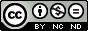 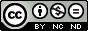 MATERIAREACTIVOSACIERTOSCALIFICACIÓNSaberes y pensamiento científico10Lenguajes10Ética, naturaleza y sociedades10De lo humano y lo comunitario10